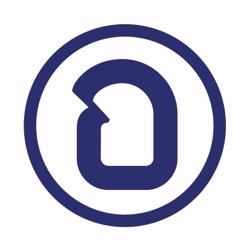 แบบขออนุญาตเปลี่ยนหัวข้อโครงการพิเศษฯสาขาวิชาออกแบบกราฟิกและอินโฟร์คณะมนุษยศาสตร์และสังคมศาสตร์มหาวิทยาลัยราชภัฏบ้านสมเด็จเจ้าพระยาวันที่........เดือน.....................พ.ศ. ................ข้าพเจ้า (นาย/นางสาว) ........................................................................... รหัสนักศึกษา.....................................มือถือ.........................................................อีเมล..................................................................................................ขอเปลี่ยนหัวข้อโครงการพิเศษออกแบบกราฟิกและอินโฟร์ จาก……………………...………………………...... …………………………………………………………………………………………………………………….............................……………เปลี่ยนเป็น…………………………………………………………………………………………..……………………………………………………………………………………………………………………………………………………………………………………………………..……สาเหตุของการขอเปลี่ยนหัวข้อ คือ …………………………………………………………………………………………………..…………………………………………………………………………………………………………………………………………………………..…………………………………………………………………………………………………………………………………………………………..……จึงเรียนมาเพื่อโปรดพิจารณาอนุญาตและปรับเปลี่ยนชื่อโครงการพิเศษฯ ต่อไป    					      ลงนาม.......................................................................นักศึกษา      ลงนาม............................................อาจารย์ที่ปรึกษาโครงการ      (………………………..…………………………………………………………)  		อนุญาตไม่อนุญาตลงนาม.................................................................(…………………………………………………………………)    คณะกรรมการพิจารณาหัวข้อและโครงร่าง